««Кот Мурлыка-Весельчак пригласил к себе ребят»» 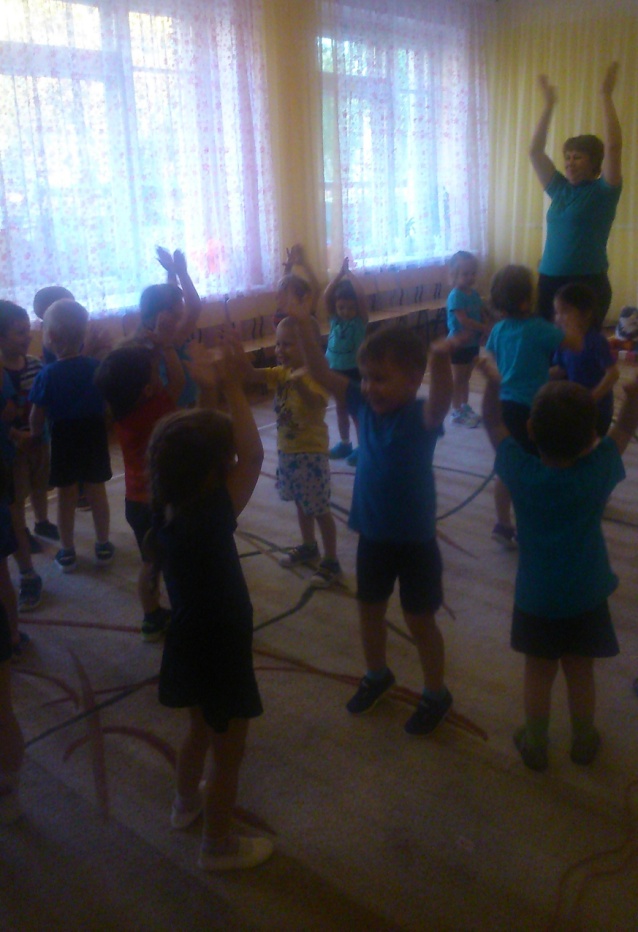 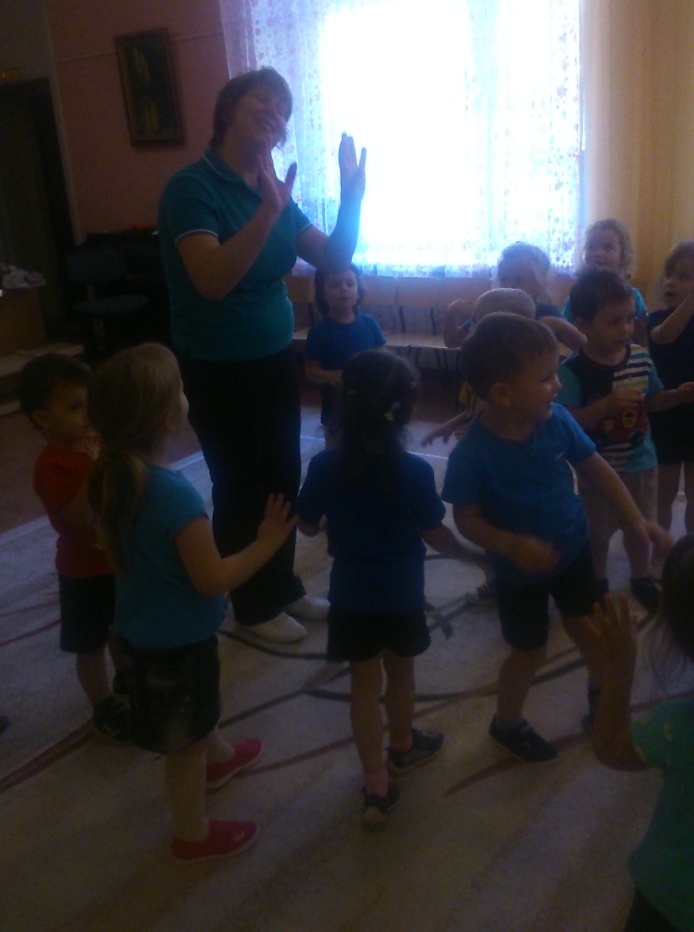 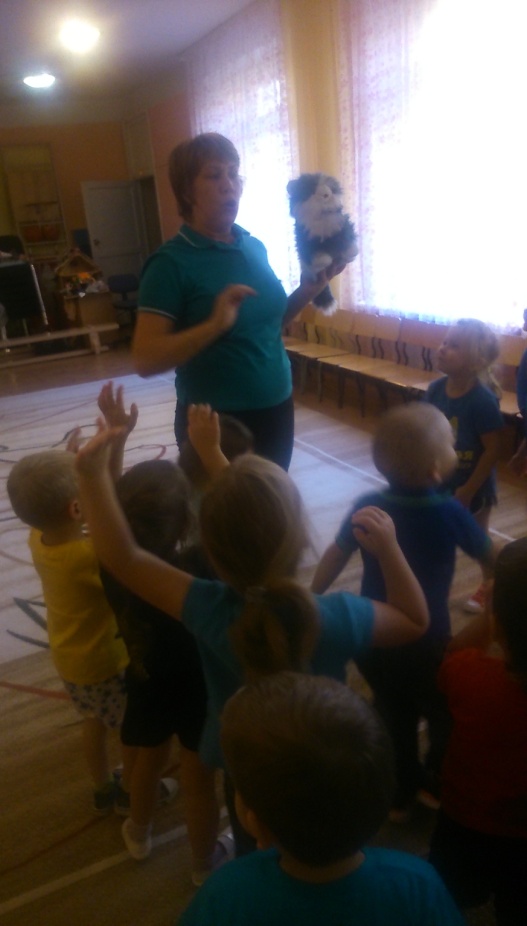 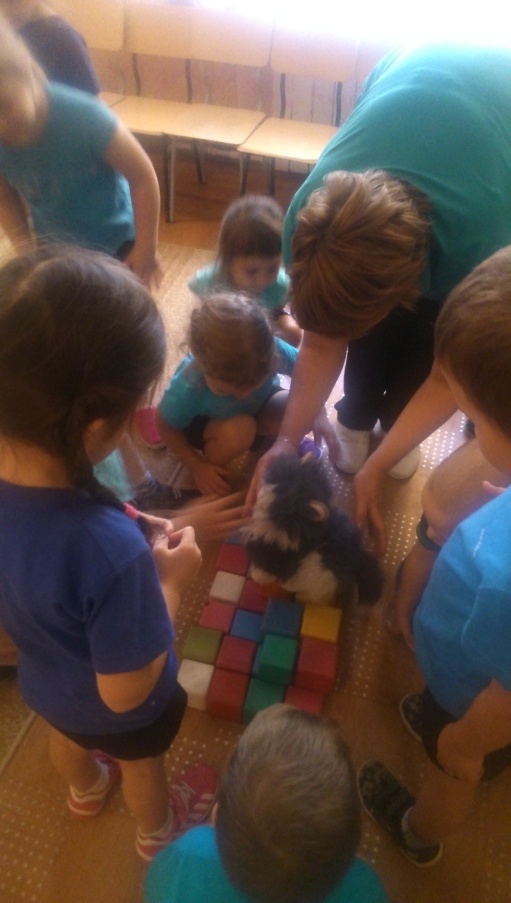 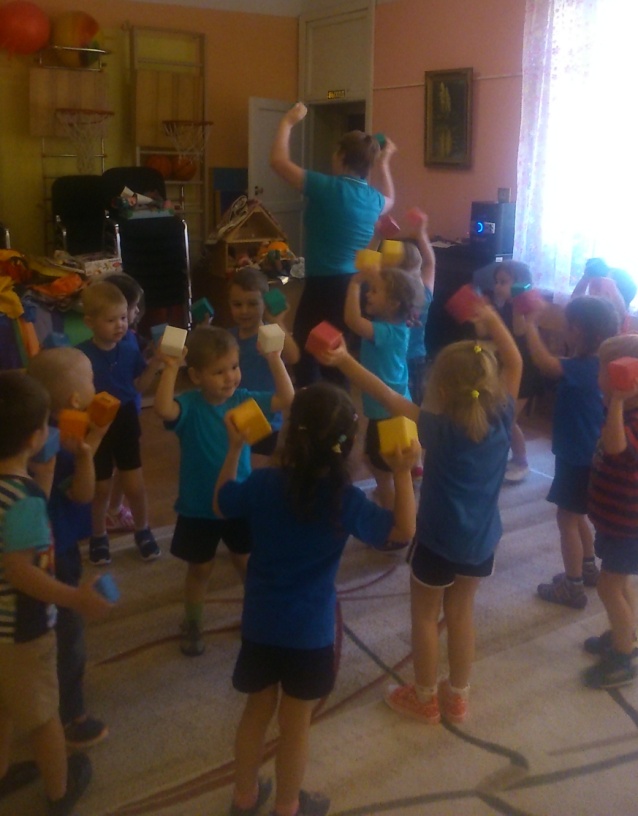 